ROLE INFORMATION:  AREA COORDINATOR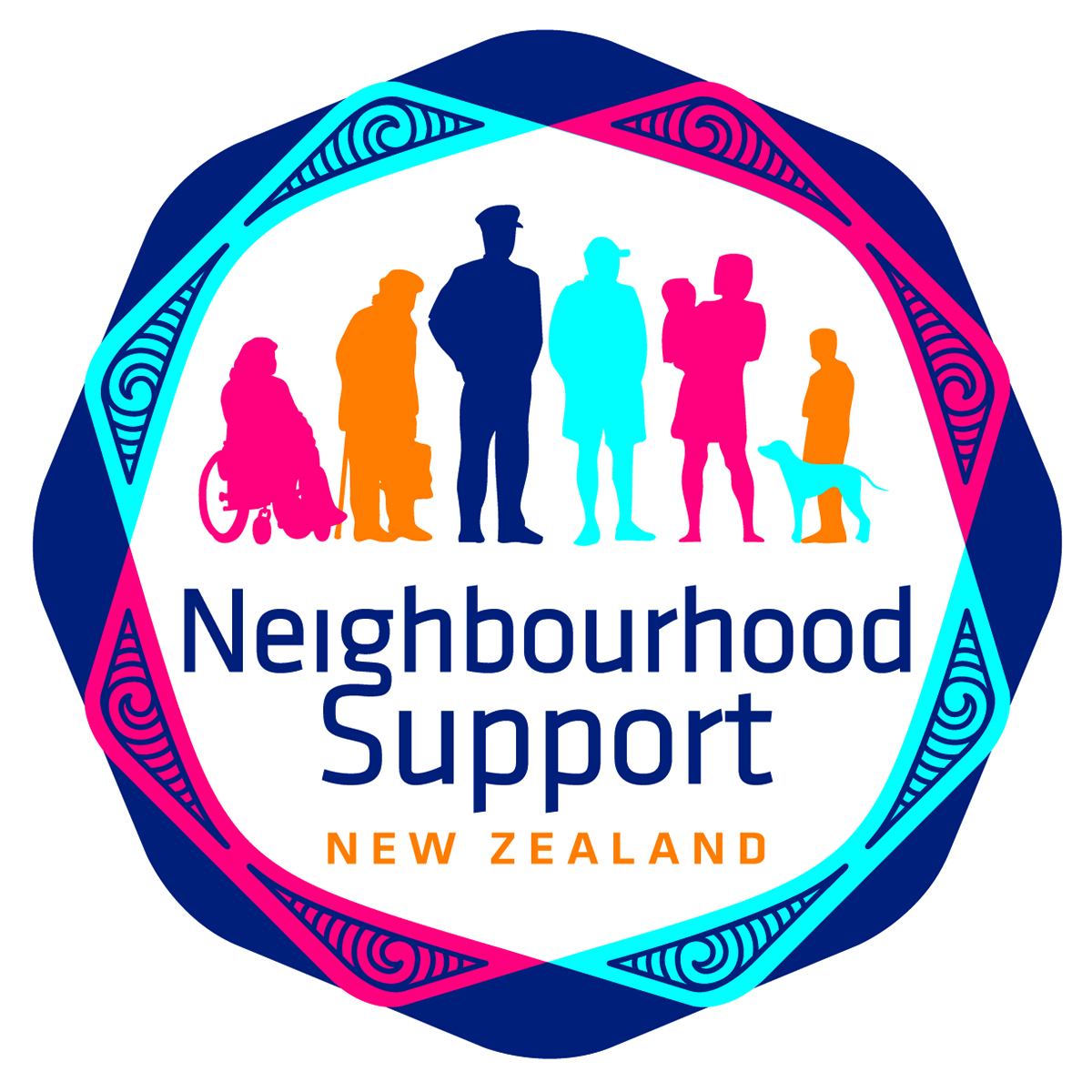 NEIGHBOURHOOD SUPPORT NEW ZEALANDPart time:  25 hours per weekFixed term:  12 monthsABOUT USNeighbourhood Support NZ is a growing network of organisations that assists neighbourhoods and communities to:Be safer and to reduce crimeBe prepared for emergencies Increase community connectedness and enhance well-beingThere are 69 affiliated Neighbourhood Support networks operating throughout Aotearoa New Zealand.  Between them they provide information, resources and support to 18,000 neighbourhood groups, who in turn connect with 220,000 households nationwide.NSNZ is an Incorporated Society with charitable status.  We work closely with NZ Police and Civil Defence, as well as many other community organisations.ABOUT THE ROLEThis is a new role, created to meet the demand for Neighbourhood Support networks in the area.  It is a fixed-term position with clear outcomes, which include:re-establishing Neighbourhood Support networkspiloting new ways to connect households and neighbours, and sharing what we learn.building relationships with community partnersassisting in establishing a sustainable model for running Neighbourhood Support in the area.The successful applicant will work alongside our office team at our local Police Station.  There is potential to increase the hours to 30 hours per week.The person we are looking for will be self-motivated and will:Enjoy working with a diverse range of people and have excellent networking skillsHave great communication skills that they can apply to everything from talking to groups to writing newsletters and funding applicationsBe well-organised, with effective time management and administration skillsBe confident with IT, including internet, Mailchimp, social media and Office 365.Have a sense of fun and a passion for making a difference in the communityBe comfortable working in a busy, small team environment.You will also need a current Drivers’ Licence and be required to pass a Police Vetting check.They are likely to have experience in:Planning and running eventsMarketing, sales or public relations (or a role which incorporated these)Working in the NGO sector, preferably in a community development role.REMUNERATIONRemuneration will depend on experience and will be in the range of $22 - 28 per hour.  TO APPLYSubmit your CV and a covering letter to tess@neighbourhoodsupport.co.nz  Please remember to provide the names of two referees and evidence that you have the right to work in New Zealand.Applications close:  5pm on Tuesday 31 DecemberIf you have any queries about the position please contact:Tess CaseyChief ExecutiveTel: 04 470 4767Email: tess@neighbourhoodsupport.co.nz 